О ПРОВЕДЕНИИ ПОТРЕБИТЕЛЬСКОГО ВСЕОБУЧАВ целях развития региональной системы защиты прав потребителей в Белгородской области   в Борисовском районе прошли мероприятия, посвященные Всемирному дню защиты прав потребителей. В 2021 году Всемирный день защиты прав потребителей проводится под девизом «Борьба с загрязнениями пластиковыми материалами» и посвящен повышению осведомленности и привлечению потребителей к принятию более экологичных  решений при покупке товаров. В ходе проведения мероприятий специалистами  администрации района  подготовлен доклад и презентация на тему борьбы с пластиковыми материалами, проведен семинар с предпринимателями  о  представленности экологически безопасной упаковки в предприятиях потребительского рынка, замене полиэтиленовых упаковок на экологическую.На территориях сельских поселений проведены встречи с населением, на которых обсуждалось загрязнение территорий поселений пластиковыми отходами деятельности населения, о возможности сокращения  использования пластика в быту и правильной утилизации.В школах, техникуме прошли классные часы на данную тему.  В центре молодежи Борисовского района прошел «круглый стол», в центральной районной библиотеке организована выставка на тему борьбы с загрязнениями пластиковыми мероприятиями».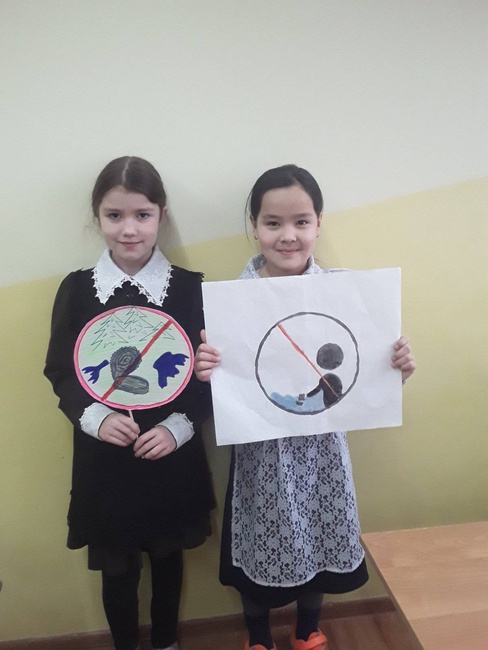 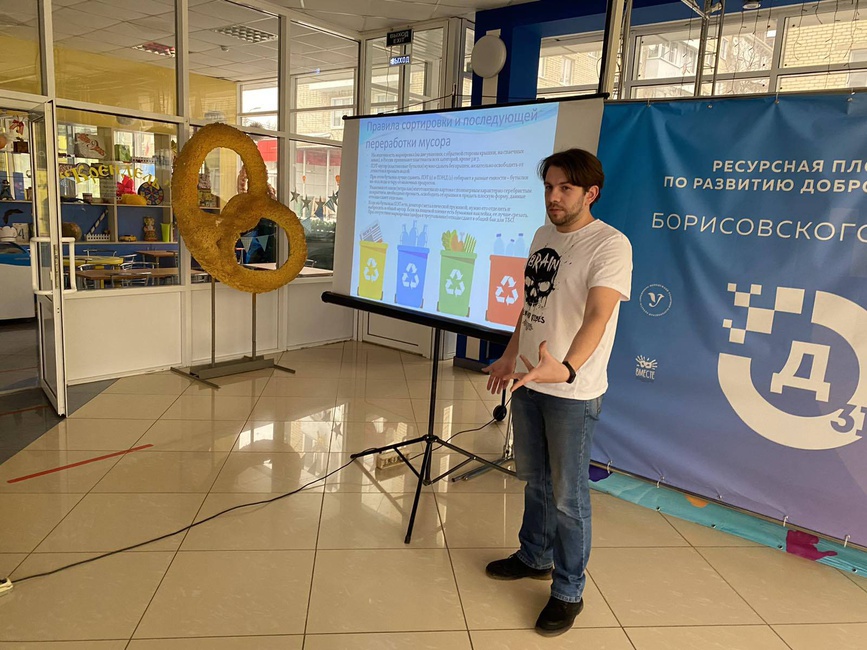 